*zie wedstrijdreglement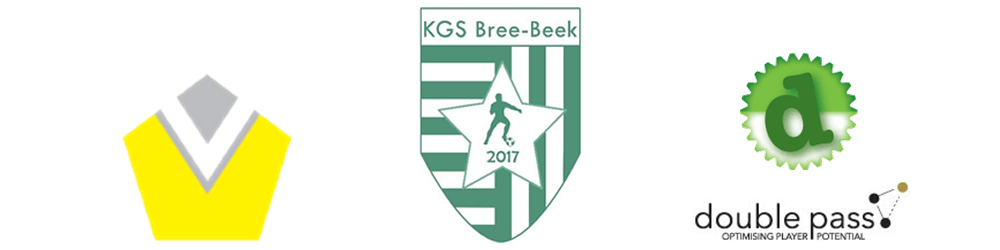 Jeugdtornooi KGS Bree-BeekO. H. Hemelvaart 2019www.KGSBree-Beek.be16 ploegenU17 – Donderdag 30 mei 2019Wedstrijdduur: 1 x 25 minuten | B-veld = kunstgras (geen ijzeren studs)Wedstrijdduur: 1 x 25 minuten | B-veld = kunstgras (geen ijzeren studs)Wedstrijdduur: 1 x 25 minuten | B-veld = kunstgras (geen ijzeren studs)Wedstrijdduur: 1 x 25 minuten | B-veld = kunstgras (geen ijzeren studs)Reeks AKGS Bree-Beek 1H. MolenbeerselNevok GruitrodeFC EkselReeks BEsp. PeltBocholt VVE.TermienVlijtingenReeks CGenk VVKGS Bree-Beek 2SK KadijkSSD OpoeterenReeks DBoorsem SportHalveweg ZonhovenStal SportSparta LilleUURTerrein A-veldTerrein B-veldTerrein D-veldTerrein E-veld18.30KGS1 - MolenbeerselGruitrode – EkselPelt - BocholtTermien - Vlijtingen19.00Genk – KGS2Kadijk - OpoeterenBoorsem – HW ZonhovenStal – Sparta Lille19.30Pelt - TermienKGS1 - GruitrodeMolenbeersel -EkselBocholt - Vlijtingen20.00Boorsem - StalGenk - KadijkKGS2 - OpoeterenHW Zonhoven – Sparta Lille20.30Pelt - VlijtingenBocholt - TermienKGS1 - EkselMolenbeersel - Gruitrode21.00HW Zonhoven - StalBoorsem – Sparta LilleGenk - OpoeterenKGS2 - Kadijk21.30Finale (plaats 1 en 2)*Finale (plaats 3 en 4)*